TRABAJO 2º ESO 19 DE MAYO1º EJERCICIOS DE REPASO PÁGINA 126: 7 y 82º SOLUCIÓN EJERCICIOS PÁGINA 125: 5 y 6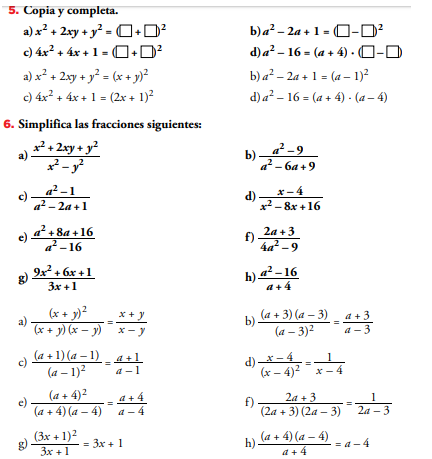 